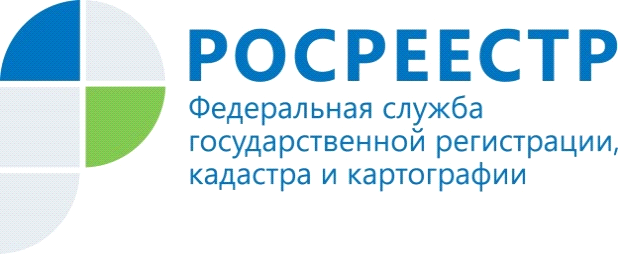 Горячая линия по вопросам регистрации прав на объекты недвижимости жилого назначения20 мая с 12.00 до 13.00 в Управлении Росреестра по Красноярскому краю состоится «горячая телефонная линия» по оформлению прав на объекты недвижимости жилого назначения.Какие документы необходимо предоставить для регистрации жилого или садового дома?В каких случаях сделки с объектами недвижимости требуют нотариального удостоверения?На что обратить внимание при совершении сделок с жильем (в том числе с использованием средств материнского капитала)?На эти и другие вопросы ответят специалисты Управления Росреестра по Красноярскому краю.Телефон «горячей линии»: (391) 226-55-13 (многоканальный)Пресс-служба Управления Росреестра по Красноярскому краю: тел.: (391) 2-226-767, (391)2-226-756 е-mail: pressa@r24.rosreestr.ru сайт: https://www.rosreestr.ru «ВКонтакте» http://vk.com/to24.rosreestr «Instagram»: rosreestr_krsk24